Cleaning Materials and Personal Protective Equipment (PPE)This document is aimed at providing some advice on equipment and cleaning materials to be used by SGBs and venues in the reopening of training spaces.It is important to remember the overarching public health messages-	Wash your hands regularly-	Clean common surfaces regularly-	Maintain physical distancing as per Scottish Government guidance-	Use face coverings where appropriate-	Isolate and seek testing if you develop COVID-19 symptomsCleaningPersonal cleaningo	Access to soap and water to maintain hand hygieneo	Access to alcohol gels (> 60% strength)o	Prominent reminders to wash hands regularlySpace cleaningo	Surface cleaning done regularly during a sessiono	Common touch points prioritised (e.g. door handles)o	Product must comply with EN 14476 standardo	Use of appropriate PPE during cleaning processo	Examples of products that fulfil these standards▪	Clinell detergent surface wipes▪	Response Beta sprayAdditional Online Resources related to space cleaning https://www.gov.uk/government/publications/covid-19-decontamination-in-non-healthcare-settings/covid-19-decontamination-in-non-healthcare-settingso	Daily Symptoms check▪	NHS Inform website has symptom check facility  NHS Inform symptom checkero	Temperature check▪	Can be done by automated heat tracking technology in certain sites▪	Can be done by PPE-protected training venue personnel▪	ISO 80601-2-56:2017 standard applies to the basic safety and essential performance of a clinical thermometer▪	IEC IEC 80601‑2‑59[4] standard applies to the requirements for screeningthermographs intended to be used for the individual non-invasive humanfebrile temperature screening of groups of individual humans under indoor environmental conditionsPPE equipment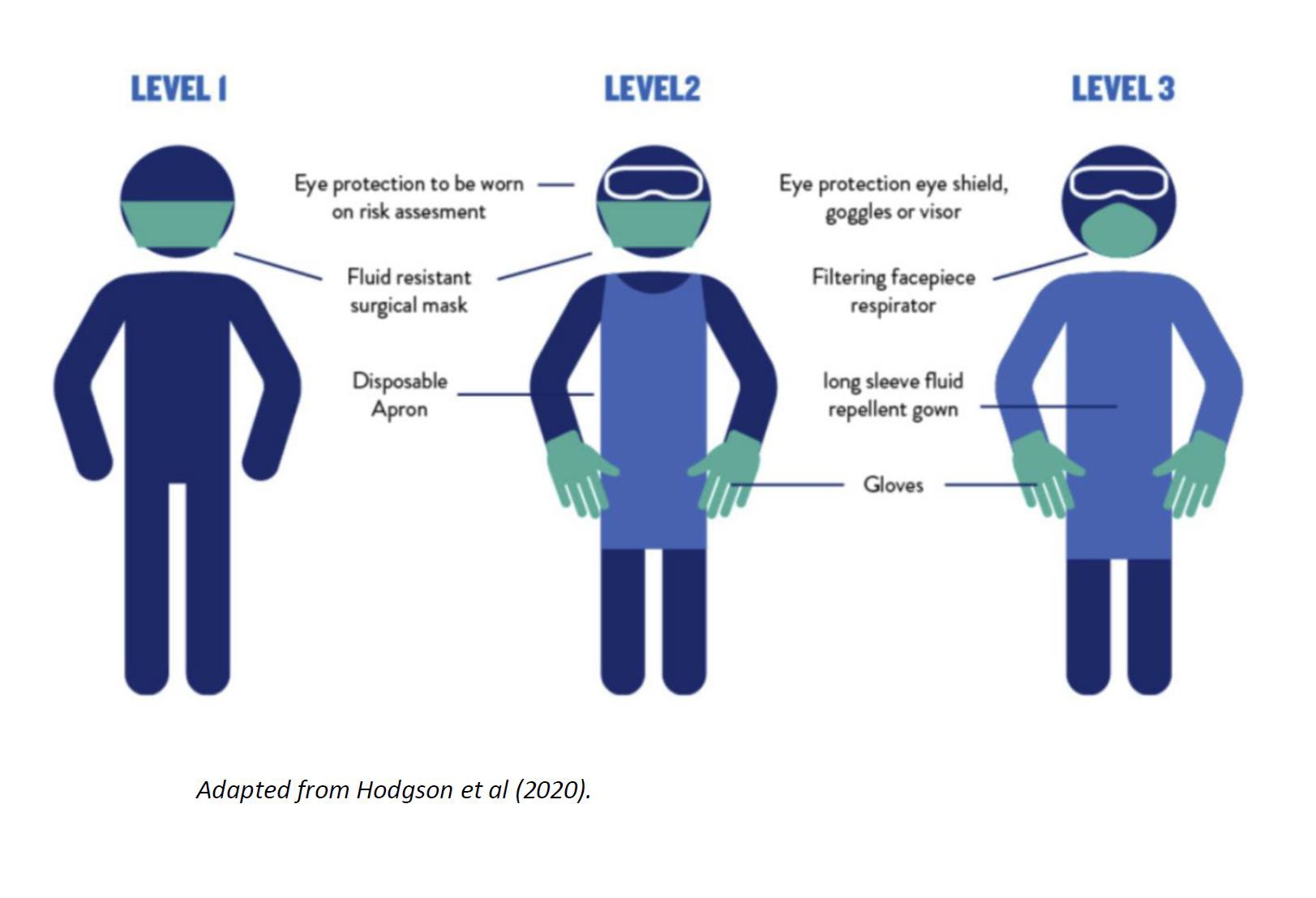 PPE guidance linked to sport roleLevel 3 PPE is reserved for clinical situations or exercise physiology sessions where there is the risk of aerosol generating procedures or emergency medical care.  Recommended sources of PPE and Cleaning MaterialsCampbell Medical Supplies (Glasgow)0141 889 3500RoleOutdoorenvironmentwith less than 2m between athlete/ staffOutdoorenvironment with more than2m between athlete / staffIndoorenvironmentwith less than 2m between athlete/ staffIndoorenvironment with more than 2m between athlete / staffClinicalPractitionersLevel 2None requiredLevel 2None requiredPerformancePractitionersLevel 1 (if nophysical contactNone requiredLevel 1 (if nophysical contactNone required.Level 1 if in communal areasAdministration staffLevel 1None requiredLevel 1None requiredSportsCoachesLevel 1 (if nophysical contactNone requiredLevel 1 (if nophysical contactNone required.Level 1 if in communal areasAthletesLevel 1None requiredLevel 1None required.Level 1 if in communal areas